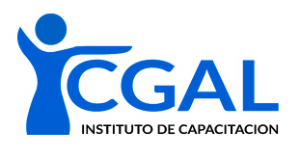 
FICHA DE INSCRIPCIÓN CURSOS E-LEARNING:«TRATAMIENTOS FITOSANITARIOS» ICGAL 2020DATOS DE FACTURACIÓN:FORMA DE PAGODepósito o transferencia a nombre de ICGAL E.I.R.L., RUT 52.000.827-6,CUENTA CORRIENTE Nº 1970346204, BANCO DE CHILE.Enviar comprobante de depósito o transferencia antes del comienzo del cursovía e-mail a icgalplagas@gmail.com, indicando nombre del participante, curso y nombre de empresa.Tarjeta de crédito: www.icgal.cl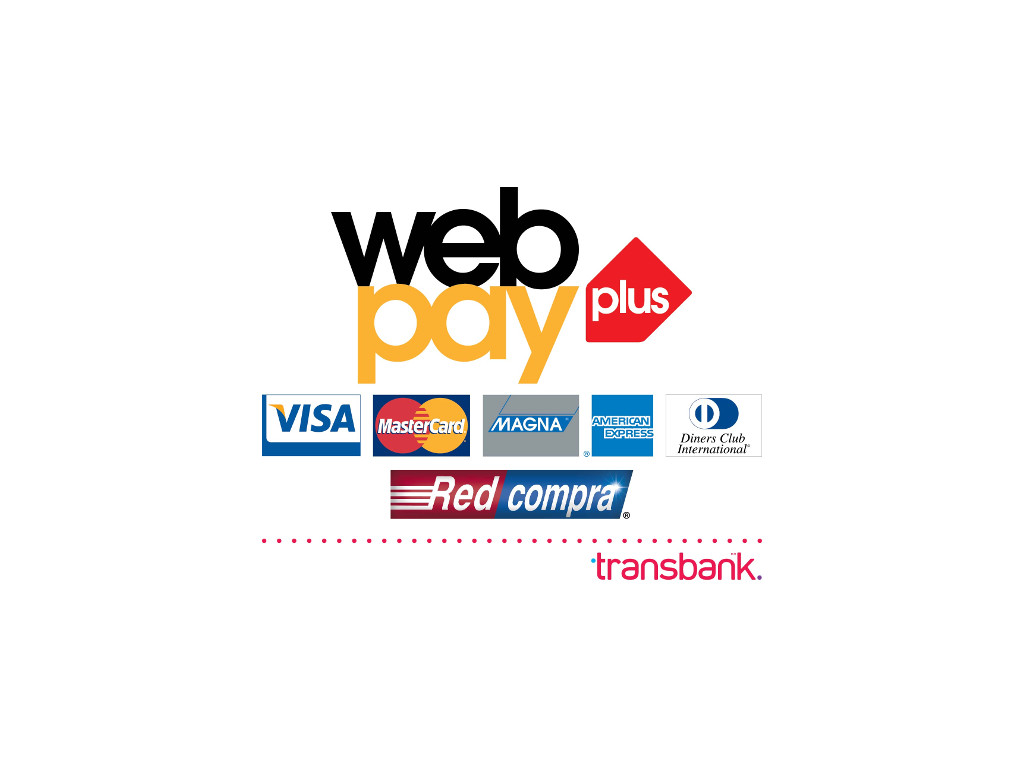 Fecha: ________________ 	  Responsable Inscripción : ____________________NOMBRE ALUMNO:R.U.T.:TELEFONO:TELEFONO:E-MAIL:CURSO:PROFESION:NOMBRE DE FANTASÍA:NOMBRE DE FANTASÍA:NOMBRE DE FANTASÍA:NOMBRE DE FANTASÍA:RAZÓN SOCIAL: RAZÓN SOCIAL: RAZÓN SOCIAL: R.U.T.: GIRO:TELEFONO:TELEFONO:DIRECCIÓN:DIRECCIÓN:COMUNA:COMUNA:REGIÓN:ORDEN DE COMPRA Nº:ORDEN DE COMPRA Nº:ORDEN DE COMPRA Nº:ORDEN DE COMPRA Nº:MAIL ENVÍO DE FACTURACIÓN:MAIL ENVÍO DE FACTURACIÓN:MAIL ENVÍO DE FACTURACIÓN:MAIL ENVÍO DE FACTURACIÓN:MAIL ENVÍO DE FACTURACIÓN:MAIL ENVÍO DE FACTURACIÓN:MAIL ENVÍO DE FACTURACIÓN:MAIL ENVÍO DE FACTURACIÓN:MAIL ENVÍO DE FACTURACIÓN:PARTICULARSENCEOTIC                                      ENVIÓ DE CREDENCIALES Y DPLOMAS EN FÍSICO (SOLO POR PAGAR)                                      ENVIÓ DE CREDENCIALES Y DPLOMAS EN FÍSICO (SOLO POR PAGAR)DIRECCIÓN DE STARKEN O CHILEEXPRESS MAS CERCANO:Contado TransferenciaChequeTarjeta de Crédito